BRIKET AMBU MIRENGKAS(AMPAS TEBU MINYAK GORENG BEKAS) SEBAGAI ENERGI TERBARUKAN GUNA MENINGKATKANEKONOMI MASYARAKAT LOKAL DAN PENGOPTIMALANSUMBER DAYA ALAM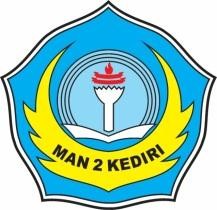 Disusun oleh:KEMENTERIAN AGAMA KABUPATEN KEDIRI MADRASAH ALIYAH NEGERI 2 KEDIRI KEDIRINovember,2020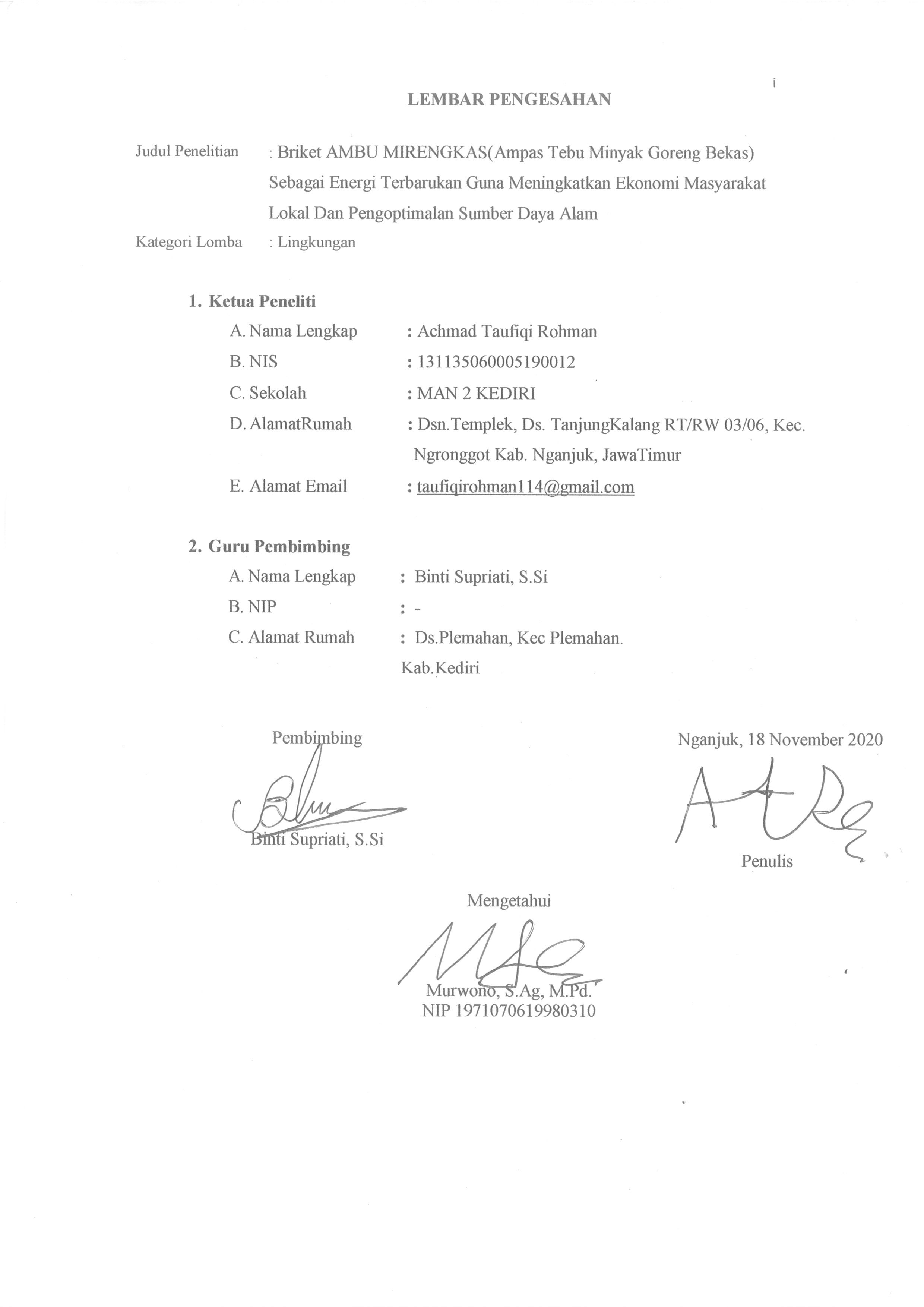 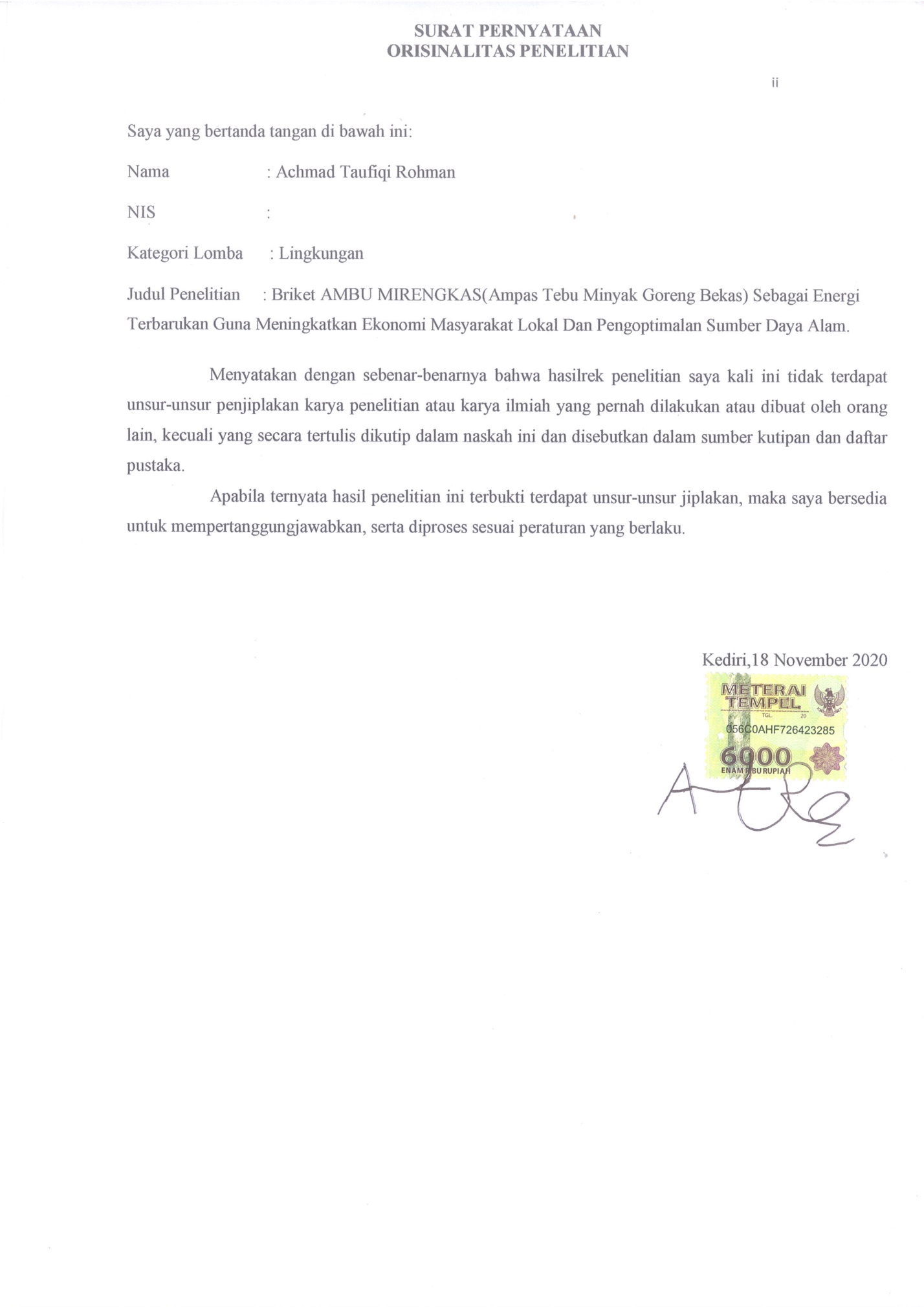 KATA PENGANTARSegala puji bagi Allah SWT. yang telah memberi rahmat, nikmat, taufik serta hidayah-Nya sehingga kami dapat menyusun karya tulis dengan judul “Briket AMBU MIRENGKAS(Ampas Tebu Minyak Goreng Bekas) Sebagai Energi Terbarukan Guna Meningkatkan Ekonomi Masyarakat Lokal Dan Pengoptimalan Sumber Daya Alam” dalam rangka mengikuti Lomba Karya Tulis Ilmiah Siswa dalam INDONESIAN SCIENCE PROJECT OLYMPIAD (ISPO)  2021.Dalam penyusunan karya tulis ini, penulis mendapat bantuan dan dukungan dari berbagai pihak. Oleh karena itu, penulis mengucapkan terima kasih kepada orang tua, pembimbing dan masyarakat yang telah membantu dalam penulisan karya tulis ilmiah ini.Dalam menyusun karya tulis ilmiah ini kami menyadari bahwa masih banyak kekurangan yang menyertai, untuk itu kami sangat mengharap kritik dan saran yang membangun demi peningkatan karya tulis ilmiah kami yang selanjutnya.    Kediri, 13 November 2020PenulisDAFTAR ISIABSTRAKSISebagaimana negara-negara di dunia, Indonesia tidak mungkin lagi hanya mengandalkan energi yang ada di perut bumi (energi konvensional) dalam menunjang pembangunan serta pertumbuhan ekonomi nasional. Beberapa kekayaan alam bangsa ini, seperti energi fosil, yaitu batu bara, minyak dan gas bumi dengan berbagai macam penggunaan akan berkurang dan habis seiring dengan pertumbuhan penduduk dan kebutuhannya. Menyadari akan pentingnya energi baru dan terbarukan, Inovasi tentang energi terbarukan ini menjadi penting mengingat seluruh dunia berkomitmen sejak tahun 2015 untuk mengurangi emisi karbon, menerapkan ekonomi hijau dan mengurangi kemiskinan yang harapannya adalah pada pembangunan berkelanjutan.Pengembangan energi terbarukan juga penting karena produksi minyak dan gas menyusut selama sepuluh tahun terakhir sehingga Indonesia menjadi negara importir.Tantangan bagi Indonesia adalah bagaimana cara mengembangkan potensi sumber daya yang ada untuk di manfaatkan sebagai energi alternatif.Apabila masyarakat sendiri tidak turun tangan untuk ikut mengembangkan potensi yang ada seperti dari kegiatan pertanian maupun sumber lain yang yang dapat diperbarui serta berpotensi untuk dijadikan energi terbarukan maka bukan tidak mungkin di tahun-tahun mendatang jumlah rakyat miskin Indonesia akan semakin meningkat.Oleh karena itu dibutuhkan inovasi baru mengenai pembaruan energi dengan memanfaatkan sumber daya alam yang ada.Untuk mengatasi permasalahan ini,penulis memiliki inovasi untuk memanfaatkan limbah hasil industri pertanian yaitu ampas tebu.Limbah ampas tebu atau yang biasa disebut bagasse memiliki nilai kalor yang cukup potensial untuk dimanfaatkan sebagai bahan dasar pembuatan briket. Kandungan karbon dan oksigen pada limbah ampas tebu menunjukkan jumlah yang cukup dominan,sehingga unsur-unsur ini menjadi komponen utama dalam reaksi pembentukan syngas.Oleh karena itu briket dari bahan  dasar limbah  ampas tebu dapat dijadikan sebagai bahan bakar alternatif pengganti minyak dan gas bumi .Metode yang digunakan adalah metode kualitatif dengan cara analisis data terhadap kualitas briket ampas tebu meliputi nilai guna dan keawetan dan eksperimen terhadap briket ampas tebu yang akan dibuat menjadi briket.Dengan adanya inovasi ini diharapkan dapat memudahkan masyarakat untuk memanfaatkan sumber daya yang ada seperti limbah pertanian untuk peningkatan ekonomi dengan mengembangkan briket dari bahan dasar ampas  tebu sebagai bahan bakar alternatif pengganti bahan bakar fosil.	Kata kunci:kompor lapangan,ampas tebu,briketBAB I PENDAHULUANA. Latar BelakangIndonesia merupakan salah satu negara yang sedang menghadapi persoalan energi yang serius akibat ketergantungan yang sangat besar terhadap bahan bakar fosil. Pengembangan energi alternatif masih kurang mendapat perhatian, sementara Indonesia memiliki potensi untuk melakukan pengembangan energi alternatif. Di samping itu penggunaan bahan bakar berupa minyak dapat menyebabkan semakin menipisnya cadangan minyak di perut bumi. Cadangan minyak di perut bumi terbatas dan menyusut karena penggunaannya yang terus meningkat dan bahan bakar fosil ini tergolong bahan bakar yang tidak terbarukan. Untuk mengantisipasi kenaikan harga bahan bakar minyak diperlukan bahan bakar alternatif yang murah dan mudah diperoleh.Tebu adalah bahan dasar pembuatan gula. Dari proses pembuatan gula, menghasilkan zat buangan yaitu berupa limbah padat (ampas tebu). Ampas tebu banyak dibuang menjadi limbah yang baunya menyengat. Mengingat banyaknya limbah yang dihasilkan oleh industri tersebut dan terbuang sia-sia, hal ini mendorong peneliti untuk membuat solusi, yaitu membuat briket dari ampas tebu.Hal ini bertujuan untuk memanfaatkan salah satu limbah dari bahan alam, sehingga dapat menjadi sesuatu yang bermanfaat serta bernilai jual tinggi.Dengan adanya pengolahan ampas tebu menjadi briket dapat membantu pengembangan pertanian di Indonesia dengan mengoptimalkan hasil limbah pertanian. Hal ini dapat membantu meringankan beban masyarakat dari masalah ekonomi. Masyarakat yang sebelumnya tidak mempunyai pekerjaan dapat membuka usaha sendiri dengan menjual briket dari ampas tebu. Selain mudah di dapat, bahan briket ampas tebu juga sangat murah.Oleh karena itu, peneliti melakukan penelitian dengan judul ”Briket Ambu Mirengkas (ampas tebu minyak goreng bekas) Sebagai Energi Terbarukan Guna Meningkatkan Ekonomi Masyarakat Lokal dan Pengoptimalan Sumber Daya Alam” yang diharapkan dapat berpartisipasi dalam optimalisasi peran pemuda dalam peningkatan potensi lokal di era industri 4.0.Rumusan MasalahApakah limbah tebu dapat dimanfaatkan sebagai bahan dasar briket?Bagaimana kualitas briket yang terbuat dari limbah tebu?Bagaimana penerimaan konsumen terhadap briket ampas tebu?Apakah briket ampas tebu dapat dijadikan sebagai upaya meningkatkan ekonomi masyarakat?Tujuan PenelitianMengetahui bahwa limbah tebu dapat dimanfaatkan sebagai bahan dasar briket pengganti bahan bakar kompor lapangan.Mengetahui kualiatas briket dari bahan dasar limbah tebu.Mengetahui penerimaan konsumen terhadap briket ampas tebu.Mengetahui bahwa briket ampas tebu dapat dijadikan sebagai upaya meningkatkan ekonomi masyarakat.Manfaat PenelitianBagi PembacaPembaca dapat menambah pengetahuan mengenai manfaat limbah tebu serta pengolahannya menjadi briket.Bagi MasyarakatMasyarakat dapat memanfaatkan limbah tebu yang biasanya hanya terbuang sia-sia.Bagi Institusi PendidikanDapat	menjadi	salah	satu	sumber	ilmu	pengetahuan	tentang pemanfaatan limbah tebu menjadi briket.Bagi PemerintahDapat membantu upaya pemerintah dalam mengoptimalkan sumber daya pertanian.Batasan MasalahLimbah tebu yang digunakan yaitu limbah tebu padat dan kering.Kualitas briket meliputi nyala api dan keawetan.BAB II KAJIAN PUSTAKATebuTebu (Saccharum officinarum) adalah tanaman yang ditanam untukbahan baku gula. Tanaman ini hanya dapat tumbuh di daerah beriklim tropis. Tanaman ini termasuk jenis rumput-rumputan. Umur tanaman sejak ditanam sampai bisa dipanen mencapai kurang lebih 1 tahun. Di Indonesia tebu banyak dibudidayakan di pulau Jawa dan Sumatra. (Syaiful Anwar,2008)LimbahLimbah adalah buangan yang dihasilkan dari suatu proses produksi baik industri maupun domestik (rumah tangga, yang lebih dikenal sebagai sampah) atau juga dapat dihasilkan oleh alam yang kehadirannya pada suatu saat dan tempat tertentu tidak dikehendaki lingkungan karena tidak memiliki nilai ekonomis. Bila ditinjau secara kimiawi, limbah ini terdiri dari bahan kimia organik dan anorganik. (Madessilvia, 1995)Sumber LimbahLimbah industri adalah limbah yang dihasilkan oleh pembuangan kegiatan industri.Limbah Pertanian adalah limbah yang ditimbulkan karena kegiatan pertanian.Limbah pertambangan adalah limbah yang asalnya dari kegiatan pertambangan.Limbah domestik adalah limbah yang berasal dari rumah tangga, pasar, restoran dan pemukiman-pemukiman penduduk yang lain.(miung viewblog,2013)Limbah TebuLimbah tebu dikenal dengan nama bagasse,yang merupakan bentuk limbah padat dan juga kering dari tebu sebagai akibat dari proses pengolahan tanaman tebu di dalam pabrik.Bagasse sendiri merupakan salah satu jenis limbah organik,yang diketahui merupakan salah satu jenis limbah yang ramah lingkungan.(Manfaat.co.id,2017)Sumber:Hussin(2007)BriketBriket adalah sumber energi yang berasal dari biomassa yang bisa digunakan sebagai energi alternatif pengganti, minyak bumi dan energi lain yang berasal dari fosil. Briket dapat dibuat dari bahan baku yang banyak kita temukan dalam kehidupan sehari-hari, seperti batok kelapa, sekam padi, arang sekam, serbuk kayu (serbuk gergaji), bongkol jagung.Pengolahan Hasil PertanianTeknologi pengolahan hasil pertanian adalah kegiatan yang memanfaatkan hasil pertanian sebagai bahan baku, merancang dan menyediakan peralatan serta jasa untuk kegiatan tersebut. Proses yang digunakan mencakup pengubahan dan pengawetan melalui perlakuan fisik atau kimia, penyimpanan dan distribusi. Produk pengolahan hasil pertanian ini dapat merupakan produk akhir yang siap dikonsumsi ataupun sebagai produk bahan baku industri lainnya. (BPTP Bengkulu, 2016)MasyarakatMasyarakat merupakan manusia yang senantiasa berhubungan (berinteraksi) dengan manusia lain dalam suatu kelompok (Setiadi, 2013: 5).Ekonomi SDAEkonomi Sumber Daya Alam; Ilmu ekonomi sumber daya alam (natural resource economics), merupakan bidang ekonomi yang mencakup kajian deskriptif dan normatif terhadap alokasi berbagai sumber daya alam (yaitu sumber daya yang tidak diciptakan melalui kegiatan manusia, melainkan disediakan oleh alam). Beberapa masalah penting dalam hal ini berkaitan dengan jumlah sumber tertentu yang bisa atau harus ditransformasikan dalam proses-proses ekonomi, dan keseimbangan dalam pemanfaatan sumber daya antara generasi sekarang dan yang akan datang (Sweeney, 2000: 697).BAB III METODE PENELITIANWaktu dan TempatPenelitian ini dimulai pada tanggal 24 Juli-10 September 2020 bertempat di LAB. IPA MAN 2 Kab. Kediri.Jenis PenelitianPenelitian KualitatifDalam penelitian ini akan dilakukan analisis data terhadap kualitas Briket Ampas Tebu meliputi nilai guna dan keawetan.Penelitian EksperimenDalam penelitian ini peneliti akan melakukan eksperimen terhadap Ampas tebu yang akan dibuat menjadi briket.VariabelVariabel bebas	: ampas tebu,minyak jelantah dan tepung tapiokaVariabel terikat	: lama nyala apiVariabel kontrol   : pengeringan, pemanasan, pembakaranAlat dan BahanProsedur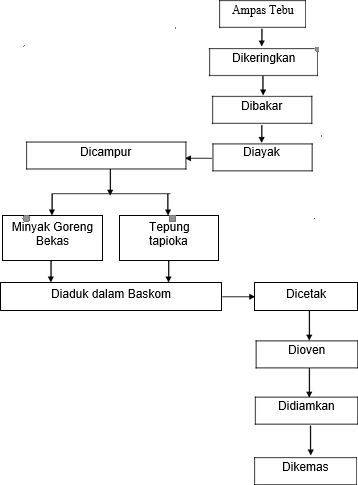 Keterangan :Menyiapkan alat dan bahan.Ampas tebu dikeringkan di bawah terik matahari.Dibakar hingga menjadi abu kemudian di ayakMencampur abu ampas tebu dengan minyak goreng bekas dengan tepung tapiokaDiaduk hingga rata dengan menggunakan sendok.Briket dibentuk menggunakan cetakan.Briket ampas tebu dioven yang sudah di cetak.Didiamkan selama 10 menit.Pengemasan.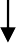 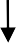 Rancangan Penelitian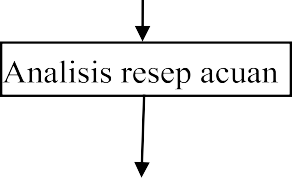 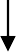 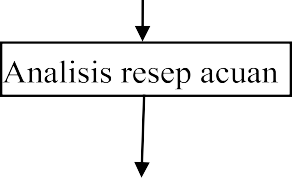 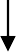 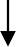 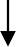 Analisis UsahaAnalisis SWOTUsaha pembuatan briket dari ampas tebu dan minyak goreng bekas ini akan memeliki peluang yang cuckup besar bagi masyarakat. Sehingga produk kami briket AMBU MIRENGKAS ini dapat berjalan sesuai dengan harapan kami. Berjalannya penelitian ini dapat diharapkan masyarakat bisa mengembangkan usaha ini dengan berbagai promosi baik secara langsung maupun melalui mediaa sosial.StrengthsBahan dasar yang mudah didapat (ampas tebu, minyak goreng bekas).Harga produk yang tergolong terjangkau.Memiliki target konsumen yang jelas dan luas.WeaknessAdanya briket yang sudah dikenal masyarakat.Ekspetasi masyarakat mengenai briket ini sama dengan briket lainnya.OpportunitiesBanyaknya kebutuhan bahan bakar kompor lapangan diluar ruangan.Memberikan inovasi pemanfaatan potensi lokal melalui briket.ThreatsKebanyakan produk yang menyodorkan keunikan hanya diminati diawal saja sebagai bentuk penasaran seseorang terhadap keunikan produk tersebut.Banyaknya produk briket yang sudah lama dipercaya masyarakat kualitasnya.Analisis Kelayakan UsahaBiaya Produksi1 kali produksi menghasilkan 40 bungkus dengan harga Rp. 2.000,00 per bungkus maka dalam sebulan memproduksi 160 bungkus.Penerimaan Per bulan	= P x Q= Rp. 2.000,00 x 160= Rp. 320.000,00Penerimaan Pertahun	= Rp. 320.000,00 x 12= Rp. 3.840.000,00PengeluaranTotal Biaya	= Biaya tetap + Biaya variabel + Biayalainnya= Rp. 56.000,00Kelayakan InvestasiBEP Harga	= total biaya : total produksi= Rp. 56.000,00 : 160 pcs /bulan= Rp. 350,00BEP Produksi	= total biaya : harga jual= Rp. 56.000,00 : Rp. 2.000,00= 28Hal ini menunjukkan bahwa produksi briket AMBU MIRENGKAS ini mengalami titik impas ketika memproduksi 28 pcs dengan harga Rp. 350,00BAB IVHASIL PENELITIAN DAN PEMBAHASANHasil PenelitianPerbandingan Komposisi Briket Ampas Tebupenelitian yang pernah diterapkan untuk memperbaiki produk dimulai dari perbandingan minyak goreng: limbah 2 : 10, dan 10 : 2(lampiran 1).Tingkat Nyala Api dan Keawetan ProdukTabel perbandingan komposisi briket ampas tebu membuktikan dari percobaan yang dilakukan dapat disimpulkan berapa lama briket ampas tebu mampu mempertahankan kualitasnya (lampiran 2).PembahasanLimbah Tebu dapat dimanfaatkan sebagai Bahan Dasar BriketLimbah Ampas tebu yang dipandang masyarakat kurang mempunyai nilai guna dan sering disepelekan ternyata memiliki kandungan karbon dan oksigen dengan jumlah yang cukup dominan. Kandungan  C  dan  H  yang cukup  tinggi  mampu  menghasilkan nilai kalor gas yang cukup potensial untuk dimanfaatkan sebagai bahan dasar pembuatan briket. Kandungan  moisture  ampas  tebu yang relatif rendah tidak membutuhkan energi yang terlalu besar untuk menghilangkannya sehingga proses pembuatannya tidak terlalu rumit. Kadar air yang dikandung dari ampas tebu sendiri dapat dihilangkan melalui proses pemanasan dengan cara pengovenan.Kualitas Briket yang terbuat dari Limbah TebuKualitas briket bahan dasar ampas tebu sangat baik, karena limbah tebu mengandung karbon dan oksigen yang cukup dominan dan mampu menghasilkan nilai kalor gas yang cukup pootensial untuk di manfaatkan.Hal ini mampu menghasilkan briket yang praktis dengan berbahan dasar yang ramah lingkungan dengan memanfaatkan limbah hasil pertanian.Ditinjau dari tabel perbandingan komposisi briket ampas tebu pada lampiran.. kualitas yang paling baik dihasilkan dari minyak goreng bekas sebanyak 50 ml,limbah ampas tebu 100 gr ,tepung tapioka 100gr yang dapat menghasilkan kulitas briket dengan tingkat nyala api selama 30 menit dengan keawetan prodek selama 58hari.Dengan perbandingan yang paling baik sebesar 2:2 sampai 2:9 ditinjau dari grafik pada lampiran 1Penerimaan Konsumen terhadap Briket Ampas TebuBerdasarkan tabel penerimaan konsumen terhadap briket ampas tebu disimpulkan bahwa sebanyak 80% menerima produk dan sangat merekomendasikan.Hal ini di karenakan sangat di perlukannya bahan bakar ramah lingkungan untuk megurangi emisi karbon dalam penerapan ekonomi hijau dengan memanfaatkan salah satu limbah yaitu limbah pertanian sebagai bahan dasar pembuatan briket.Para Pendaki dan anak pramuka sangat merekomendasikan produk dikarenakan harganya yang murah dan penggunaanya yang ramah lingkungan.Para pedagang,guru dan siswa menerima produk briket karena produk briket ini adalah sebuah inovasi terbarukan dengan pemanfaatan sumber daya hasil limbah pertanian sebagai bahan dasar pembuatan briket. Sedangkan 20% tidak menerima produk dengan alasan masih perlu penyulut dalam pengaplikasian briket ampas tebuBriket Ampas Tebu dapat dijadikan sebagai Upaya Meningkatkan Ekonomi MasyarakatBriket ampas tebu dapat dikembangkan menjadi produk yang bernilai jual tinggi seperti yang telah diterapkan oleh peneliti . Dengan memasarkan produk kepada pedagang, guru, pendaki dan siswa MAN 2 Kediri. Selain itu produk briket ampas tebu juga penting karena produksi minyak dan gas yang telah menyusut selama sepuluh tahun terakhir sehingga Indonesia menjadi negara importir.Untuk mengatasi masalah itu,inovasi ini dapat diterapkan dengan baik sebagai peningkatan ekonomi masyrakat di masa yang akan mendatang.Ditinjau dari rancangan penjualan, peneliti memerlukan modal sebesar Rp 56.000,00 dan memperoleh hasil jual per tahun sebesar Rp. 3.840.000,00 Dengan laba sebesar itu melalui modal  yang tidak besar dapat disimpulkan bahwa briket ampas tebu dapat dijadikan sebagai upaya meningkatkan ekonomi masyarakat.BAB V KESIMPULAN DAN SARANKESIMPULANLimbah Tebu dapat dimanfaatkan sebagai Bahan Dasar BriketDari hasil penelitian kami maka dapat disimpulkan bahwa limbah tebu dapat dimanfaatkan sebagai bahan dasar pembuatan briket. Dengan cara dikeringkan, dicampur dengan minyak goreng bekas dan tepung.Kualitas Briket yang terbuat dari Limbah TebuDari hasil pengamatan terhadap briket yang terbuat dari ampas tebu ini kami menemukan hasil briket dengan kualitas terbaik yaitu perbandingan limbah ampas tebu: minyak goreng bekas: tepung adalah 5:1:1 akan menghasilkan briket dengan ketahanan nyala api sekitar 60 menit dan keawetan produk sekitar 8 minggu.Penerimaan Konsumen terhadap Briket Ampas TebuBriket ampas tebu dan minyak goreng bekas ini sangat didukung oleh masyarakat yang kami jadikan penguji produk kami.Briket Ampas Tebu dapat dijadikan sebagai Upaya Meningkatkan Ekonomi MasyarakatDari hasil pengamatan kami melalui perhitungan SWOT dan perhitungan BEP maka dapat disimpulkan briket AMBU MIRENGKAS ini dapat meningkatkan ekonomi bagi masyarakat luas.SARANBagi PembacaLebih meningkatkan pengetahuan dan pemahaman pembaca tentang manfaat yang terkandung di dalam ampas tebu dan pengolahan menjadi bahan utama pembuatan briket.Bagi MasyarakatLebih meningkatkan pemahaman dan kesadaran masyarakat, terutama masyarakat lokal agar bisa mengoptimalkan nilai guna ampas tebu yang ada disekitarnya menjadi bahan utama pembuatan briket.Bagi Institusi PendidikanMelakukan pengajaran terhadap pelajar cara memanfaatkan hasil pertanian setempat khususnya ampas tebu menjadi bahan utama pembuatan briket.Bagi PemerintahMelakukan sosialisasi pada masyarakat dalam hal pemanfaatan dan pengolahan briket yang berasal dari ampas tebu.DAFTAR PUSTAKAA. Saleh, “Efisiensi Konsentrasi Perekat Tepung Tapioka terhadap Nilai Kalor Pembakaran pada Biobriket Batang Jagung (Zea mays l.)”, in Jurnal Teknosains, Vol. 7, No. 1, pp. 83, Januari, 2013A. Labanni, M. Zakir, Maming, “Sintesis dan Karakteristik Karbon Nanopori Ampas Tebu (Saccharum officinarum) dengan Aktivator ZnCl2melalui Iradiasi Ultrasonik sebagai Bahan Penyimpan Energi Elektrokimia”, in Jurnal Jurusan Kimia, pp. 3.E. Elfiano, P. Subekti, A. Sadil, “Analisa Proksimat dan Nilai Kalor pada Briket Bioarang Limbah Ampas Tebu dan Arang Kayu”, in Jurnal Aptek, Vol. 6, No. 1, pp. 57, Januari, 2014.G. T. Kong, “Biobriket” in Peran Biomassa Bagi Energi Terbarukan, Jakarta:PT. Elex Media Komputindo, 2010, Bab 2, pp. 33.M. Karimah, M. Sudibandriyo, “Pembuatan Karbon Aktif BerbahanBaku Ampas Tebu dengan Aktivasi Termal Menggunakan Karbon Dioksida (CO2) dengan Variasi Laju Alir dan Temperatur Aktivasi”, in Jurnal FT UI, pp. 2, 2013.Mades Silvia S., 1995. Biologi 1.Kualalumpur:Kucias, diakses tanggal 15 Agustus 2019M. Jahidiang, dkk,‟‟Pengembangan Briket Hybrid Berbasis Sekam Padi Dan Batubara Muda(Brown Coal) Sebagai Bahan Bakar Alternatif‟‟, . Hal : 13. 2011Schuchart, F., Wulfert, K. Darmoko, Darmosarkoro, dan W. Sutara, 1996. Pedoman Teknis Pembuatan Briket Bioarang. Balai Penelitian dan Pengembangan Kehutanan, Dephut Sumatera Utara. Medan.Sweeney, James, L. (2000) „Ekonomi Sumber Daya Alam” dalam Kuper, Adam & Kuper, Jesica, (ed) (2000) Ensiklopedi Ilmu-ilmu Sosial, Diterjemahkan Oleh Haris Munandar dkk,Jakarta: Raja Grafindo Persada, hlmn 697- 698.Djoyohadikusumo,1994,(https://agustianstmikpringsewu.wordpress.com/2016/06/27/6-djoyohadikusumo-1994/), diakses 16 Agustus 2019Husin, A.A., 2007, Pemanfaatan Limbah untuk Bahan Bangunan, (http://www.Kimpraswil.go.id/balitbang/puskim/homepage20Modul202003/mo dulc1/MAKALAH 20CL_3.pdf),diakses 15 Agustus 2019SyaifulAnwar,2008,AmpasTebu, (http://bioindustri.blogspot.com/2008/04/ampas- tebu.html), diakses15 Agustus 2019Udin Syaefudin Sa‟ud, Inovasi Pendidikan, cet ke-VII (Bandung: Alfabeta, 2014), diakses 15 Agustus 2019Victor	Aji	Kurnia,2013,Pengertian	Limbah	dan	Contoh	Contohnya, (http://www.miung.com/	2013/06/	pengertian-limbah- pengelompokan-limbah.html), diakses 15 Agustus 2019https://manfaat.co.id/manfaat-limbah-tebu, diakses 15 Agustus 2019 http://bengkulu.litbang.pertanian.go.id/ind/index.php/berita/844-pengolahan-hasil-pertanian, diakses 15 Agustus 2019http://www.teknoscienze.com/Contents/Riviste/PDF/DIET_FIBRES_2011_RGB_7- 10.pdf,diakses 16 Agustus 2019LAMPIRANGambar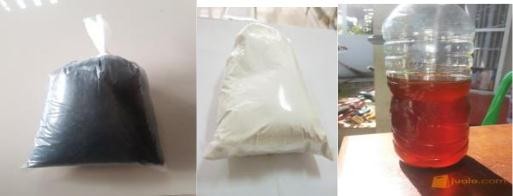 Gambar 1. Bahan Pembuatan Briket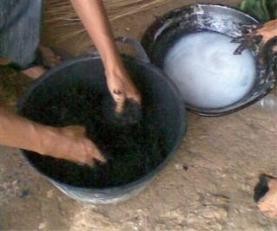 Gambar 2. Proses Pembuatan Briket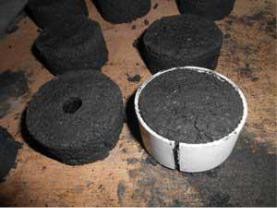 Gambar 3 Pencetakan Briket dengan paralon bekas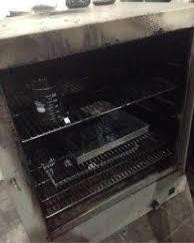 Gambar 4. Briket yang di oven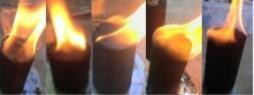 Gambar 5. Api BriketTabel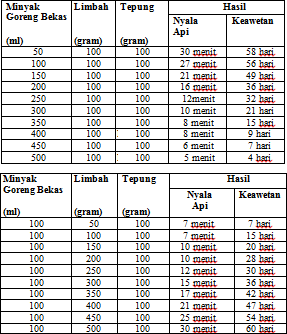 Tabel. Uji coba nyala api dan keawetan produk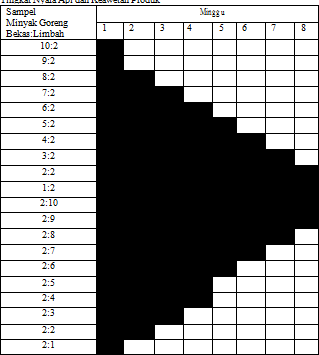 Grafik Nyala Api dan Keawetan ProdukKeterangan:      Keadaan briket masih baik       Keadaan briket menurun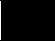 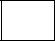 Grafik Penerimaan Konsumen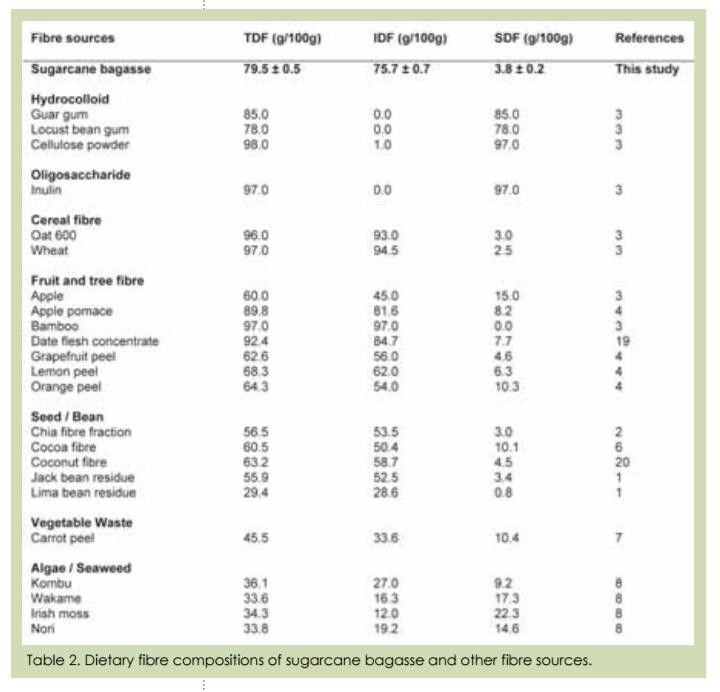 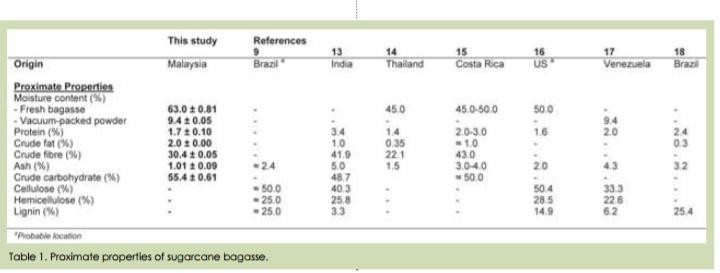 Hasil Uji Kandungan Ampas TebuTabel Penerimaan KonsumenAchmad Taufiqi RohmanKandunganKadar %Abu3,82Lignin22,09Selulosa37,65Sari1,81Pentosan27,97SiO23,011.Alat :2.GuntingBaskomTungkuOvenCetakan Bahan :1 buah1 buah1 buah1 buah1 buahAmpas tebuTepung tapiokaMinyak Goreng Bekas600 gr250 gr50 mlKelebihanKekuranganPenggunaannya lebih efisien, praktis, dan mudah khususnya untuk kegiatan memasakdiluar ruanganMembutuhkan waktu yang cukup lama untuk membuatnyaKelebihaKekuranganBermanfa at sebagai upaya pengoptimalanButuh penyulut dalam penggunaannyaAmpas tebu Tepung tapiokaMinyak Goreng BekasKorek api1000 gr500 gr250 ml1 buahRp 0Rp 5000Rp 0Rp 1000Kemasan1 pcsRp. 8.000,00Total   (modal x 4)b.	PenerimaanRp 56.000,00PanelisMenerimaTidakKeterangan1. Sukirman (pedagang)Praktis dan efisien2. Suwan (Pedagang)Praktis dan efisien3. Aming (Pedagang)Praktis dan efisien4. Kuriyanto (Pedagang)Praktis dan efisien5. Badri (Pedagang)Praktis dan efisien6. Siti (Pedagang)Praktis dan efisien7. syamsul (Guru)Praktis dan efisien8 .Edi (Guru)Praktis dan efisien9. Zainal (Guru)Praktis dan efisien10. Rosidi (Guru)Praktis dan efisien11. Zaky (Guru)Praktis dan efisien12. Galig (Guru)Praktis dan efisien13. Binti (Guru)Praktis dan efisien14. Zualaikah (Guru)Praktis dan efisien15. Jumiatiningsih (Guru)Praktis dan efisien16. Hermin (Guru)Praktis dan efisien17. Aris (Guru)Praktis dan efisien18. Yakarim (Guru)Praktis dan efisien19.Sodiqul (Guru)Praktis dan efisien20. Nailul (Pendaki)Praktis dan efisien21. Amartha (Pendaki)Praktis dan efisien22.Rosita (Pendaki)Praktis dan efisien23. Alwi (Pendaki)Praktis dan efisien24. Asna (Pendaki)Praktis dan efisien25. Layli (Pendaki)Praktis dan efisien26. Indra (Pendaki)Praktis dan efisien27.Syifauddin (Pendaki)Praktis dan efisien28. Noval (Pendaki)Praktis dan efisien29. Asna (Pendaki)Praktis dan efisien30. Pinkan (Pendaki)Praktis dan efisien31. Feri (Pendaki)Praktis dan efisien32. Bayhaqi (Pendaki)Praktis dan efisien33. Ina (Pendaki)Praktis dan efisien34. Dannis (Pendaki)Praktis dan efisien35. Mira (Pendaki)Praktis dan efisien36. Zeniy (Pendaki)Praktis dan efisien37. Dimas (Pendaki)Praktis dan efisien38. Ivan (Pendaki)Praktis dan efisien39. Jati (Pendaki)Praktis dan efisien40. Intan (Pendaki)Praktis dan efisien41. Deniy (Pendaki)Praktis dan efisien42. Syahrul (Pendaki)Praktis dan efisien43. Sholikin (Pendaki)Praktis dan efisien44. Indah (Pendaki)Praktis dan efisien45. Ika (Pendaki)Praktis dan efisien46. Nida ( Pendaki)Praktis dan efisien47. Zahra (Pendaki)Praktis dan efisien48. Ubaidillah (Pendaki)Praktis dan efisien49. Nafis (Pendaki)Praktis dan efisien50. Rama (Pendaki)Praktis dan efisien51. Rasya (Pendaki)Praktis dan efisien52. Lyla (Pendaki)Praktis dan efisien53. Dina (Pendaki)Praktis dan efisien54. Maysa (Pendaki)Praktis dan efisien55. Isna (Pendaki)Praktis dan efisien56. Rama (Pendaki)Praktis dan efisien57. Raffi (Pramuka)Praktis dan efisien58. Alwan (Pramuka)Praktis dan efisien59. Ridho (Pramuka)Praktis dan efisien60. Ayuni (Pramuka)Praktis dan efisien61. Firoh (Pramuka)Mudah dan cepat62. Safina (Pramuka)Mudah dan cepat63. Sabrina (Pramuka)Mudah dan cepat64. Fatila (Pramuka)Mudah dan cepat65. Reaza (Pramuka)Mudah dan cepat66. Riska (Pramuka)Mudah dan cepat67. Siska (Pramuka)Mudah dan cepat68. Firda (Pramuka)Mudah dan cepat69. Aniswatin (Pramuka)Mudah dan cepat70.Syarifah (Pramuka)Mudah dan cepat71. Nisak (Pramuka)Mudah dan cepat72. Eva (Pramuka)Mudah dan cepat73. Eliana (Pramuka)Mudah dan cepat74. Dira (Pramuka)Mudah dan cepat75. Heri (Pramuka)Mudah dan cepat76. Gilang (Pramuka)Mudah dan cepat77. Raya (Pramuka)Mudah dan cepat78. Rita (Pramuka)Mudah dan cepat79. Ainun (Siswa)Mudah dan cepat80. Serly (Guru)Masih perlu penyulut81. Ilma (Guru)Masih perlu penyulut82. Ananda (Pedagang)Masih perlu penyulut83. Anas (Pedagang)Masih perlu penyulut84. Nadya (Siswa)Masih perlu penyulut85. Aldi (Siswa)Masih perlu penyulut86. Arikus (Siswa)Masih perlu penyulut87. Lina (Pendaki)Masih perlu penyulut88. Dhela (Pendaki)Masih perlu penyulut89. Farah (Pendaki)Masih perlu penyulut90. Sukma (Pramuka)Masih perlu penyulut91. Nina (Pramuka)Masih perlu penyulut92. Ryan (Pramuka)Masih perlu penyulut93. Indah (Pendaki)Sulit dinyalakan94. Aris (Pendaki)Sulit dinyalakan95. Nabila (Siswa)Sulit dinyalakan96. Rosida (Siswa)Sulit dinyalakan97. Shida (Siswa)Sulit dinyalakan98. Rahma (Siswa)Sulit dinyalakan99. Fadli (Siswa)Sulit dinyalakan100. Rasyid (Siswa)Sulit dinyalakanJumlah8020Persentase80%20%